działka nr 1/30, arkusz mapy 19, miasto Gniew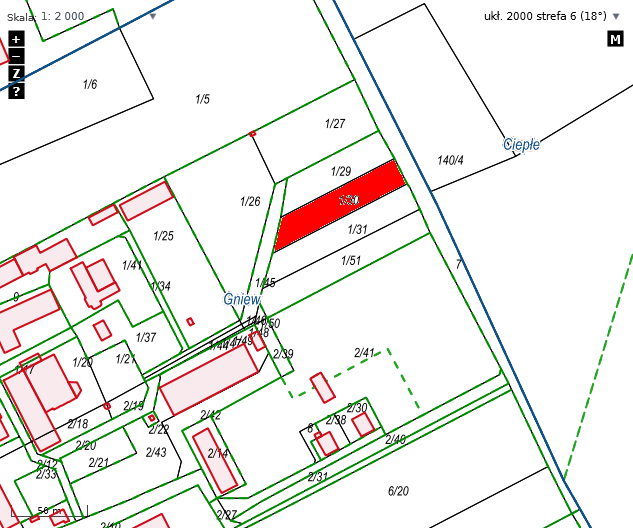 